15 июня в лагере- это поход в краеведческий музей. Игра «Юный натуралист». Прогулка на свежем воздухе, подвижные игры. А затем…Сказочная викторина «В гостях у сказки»Игра «Юный натуралист» в краеведческом музее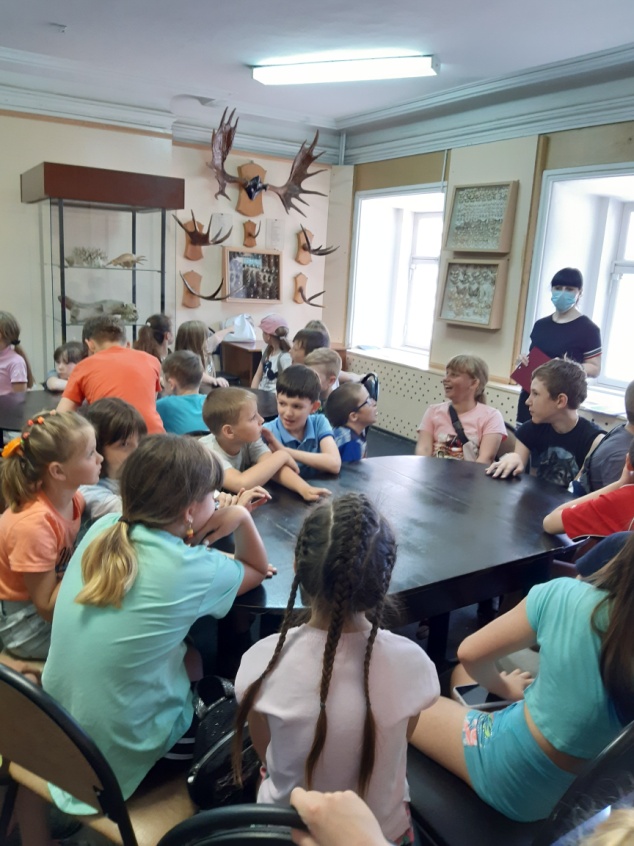 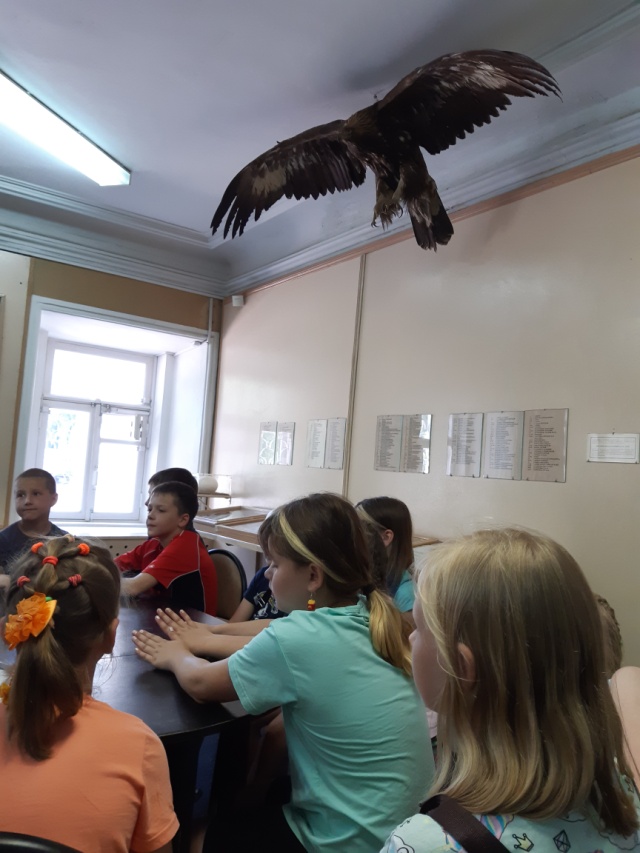 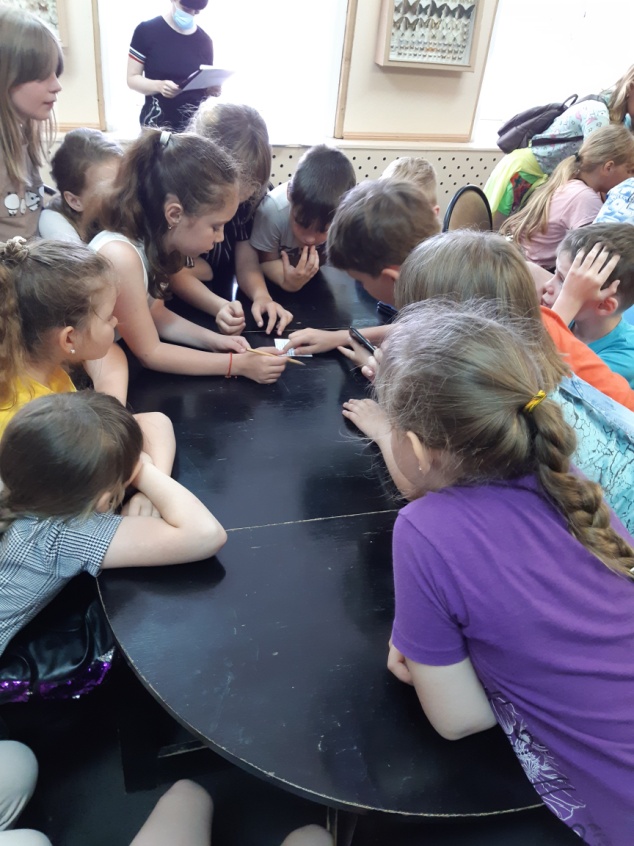 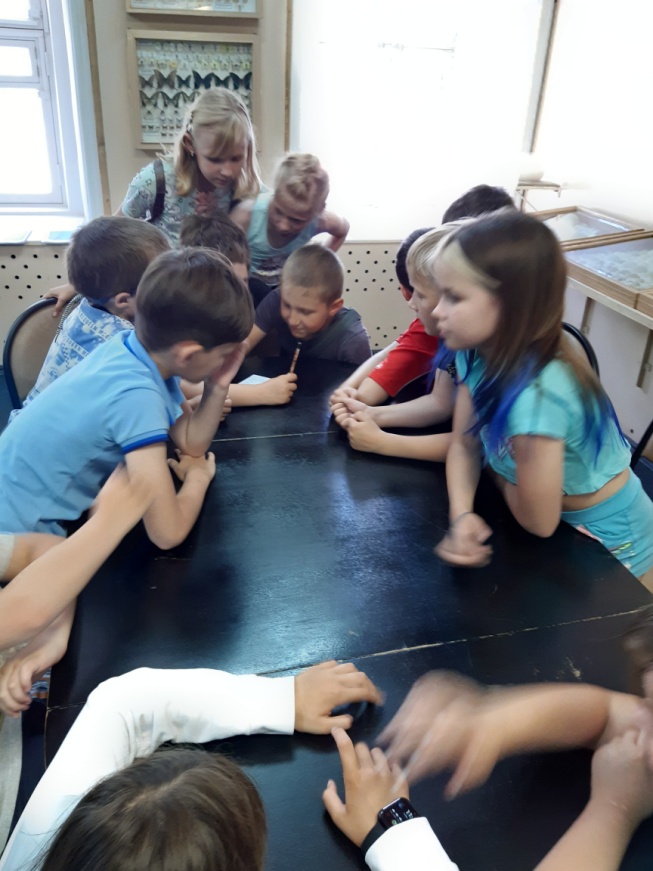 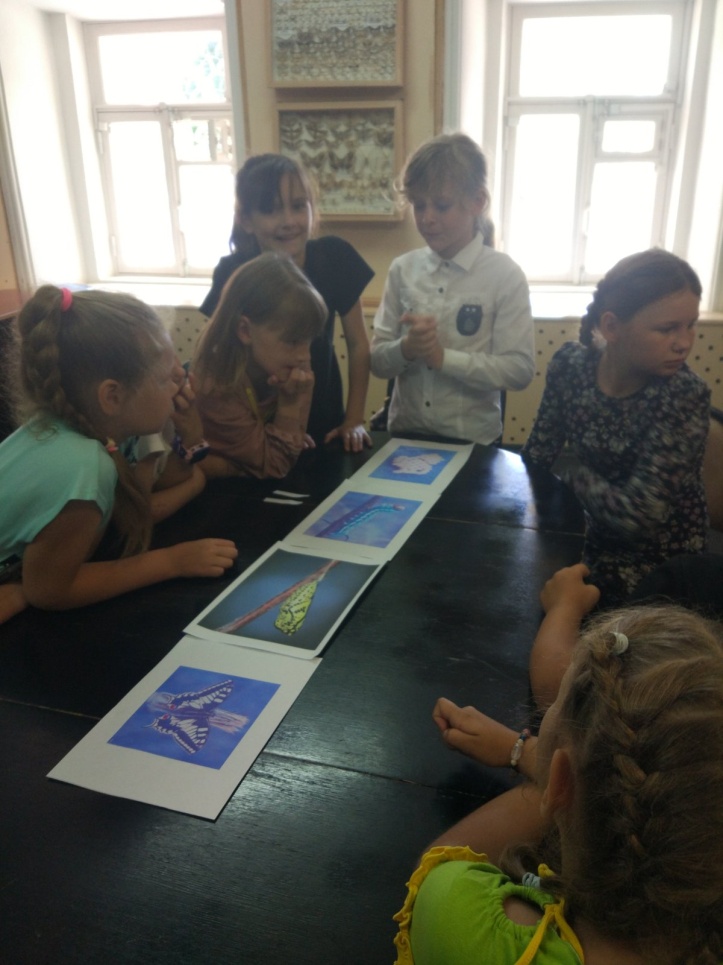 Прогулка и игры на свежем воздухе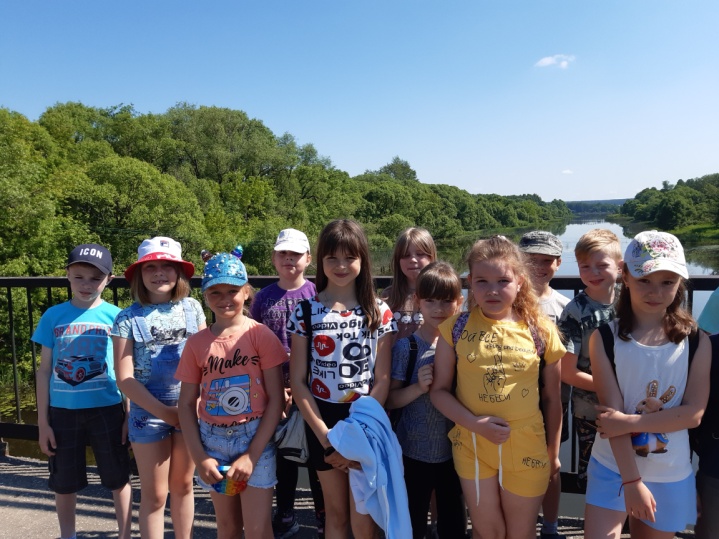 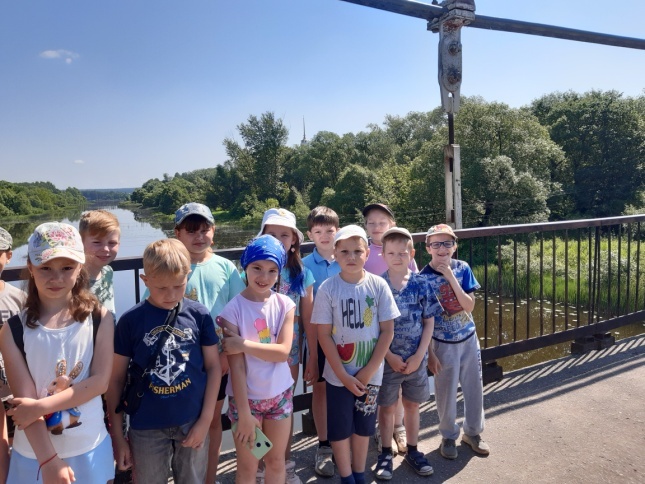 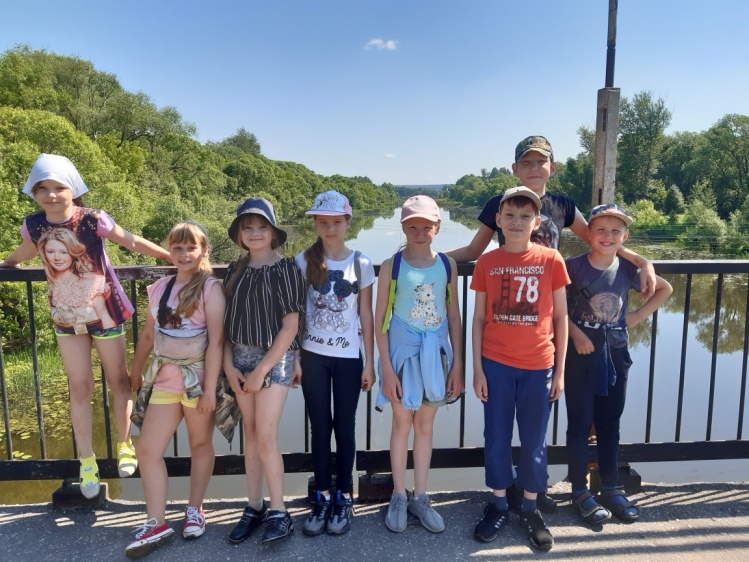 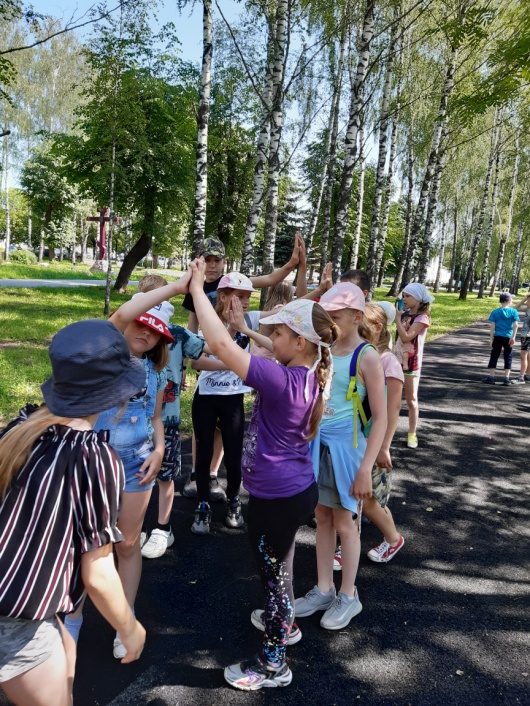 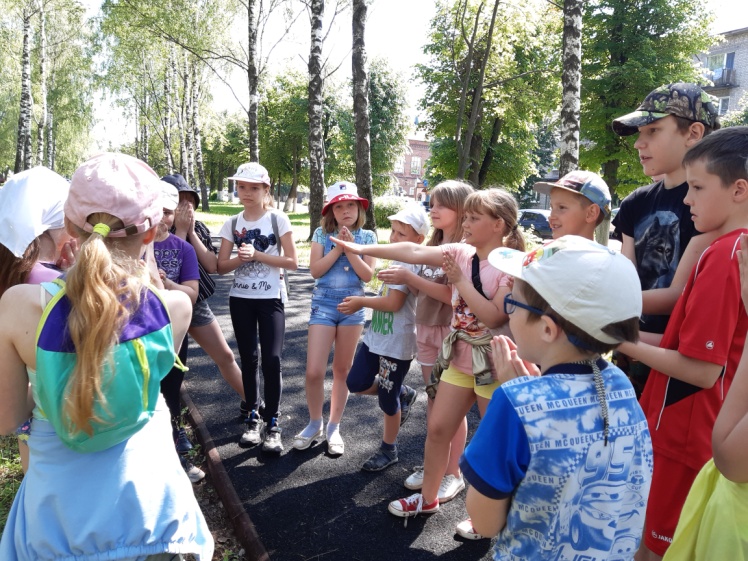 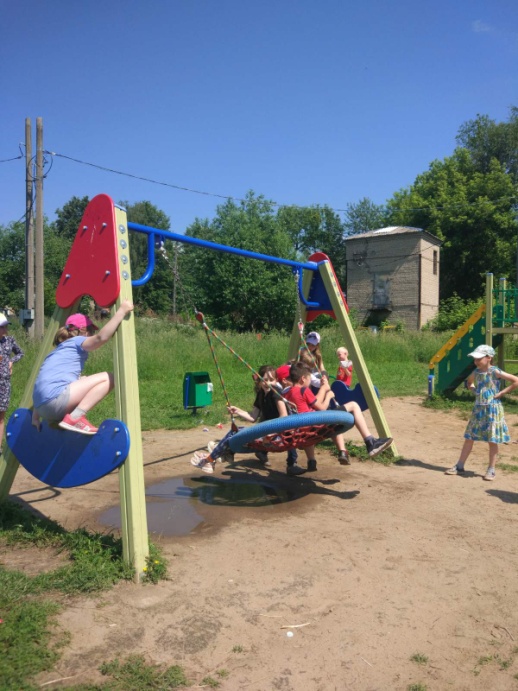 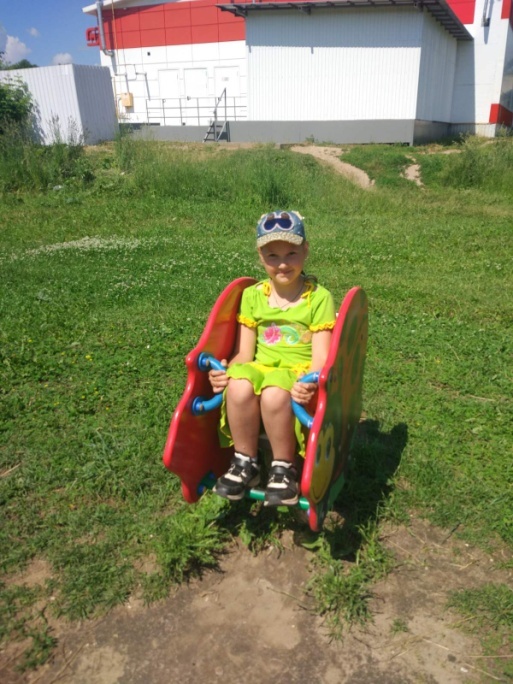 Сказочная викторина «В гостях у сказки»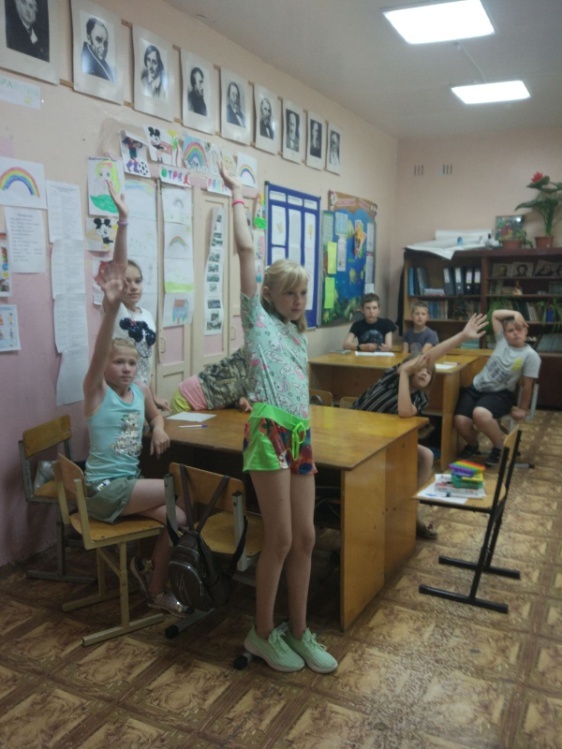 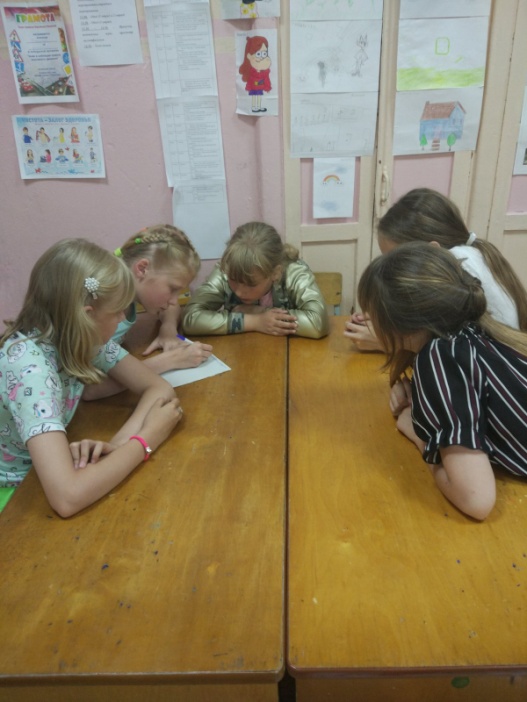 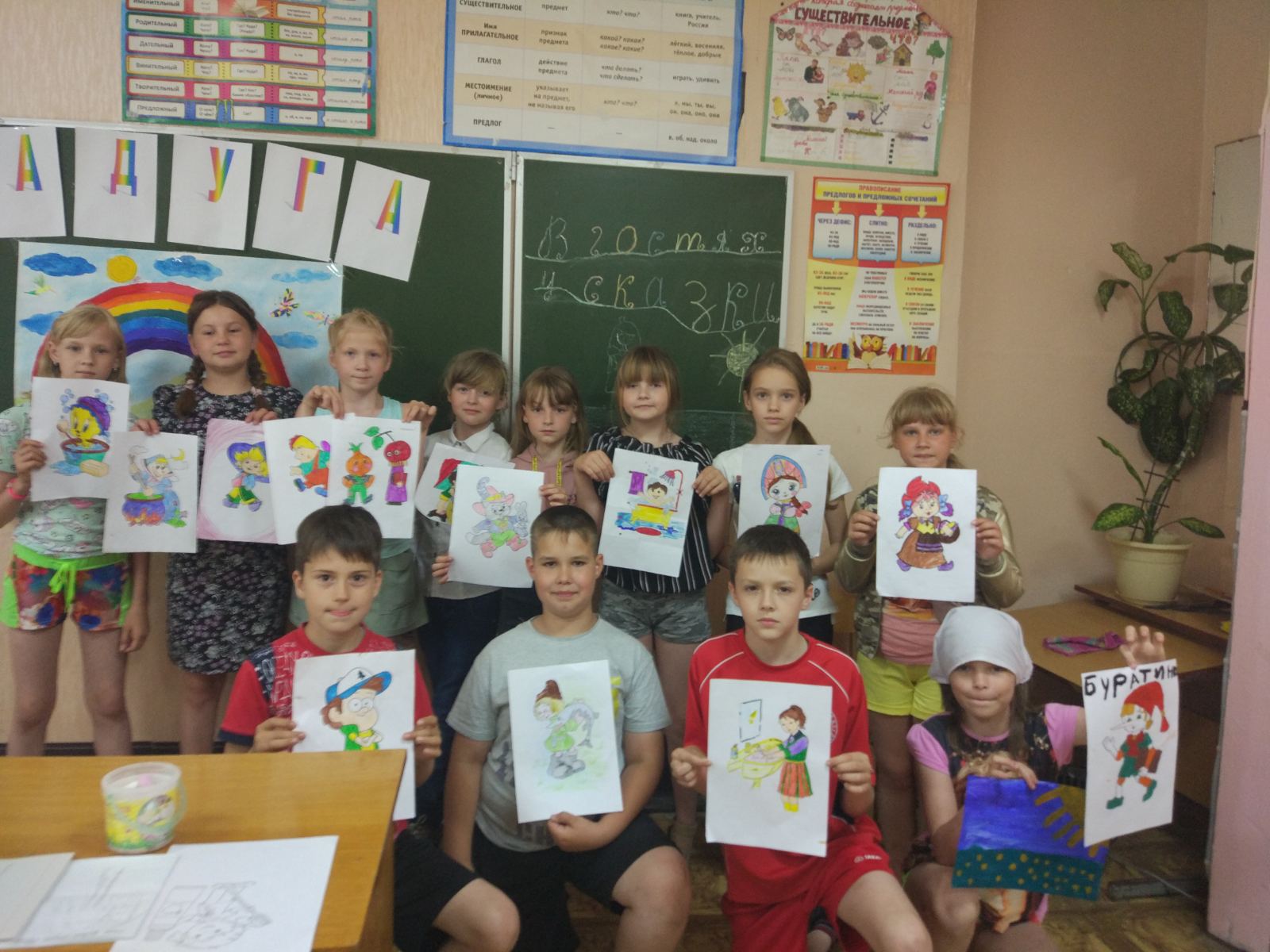 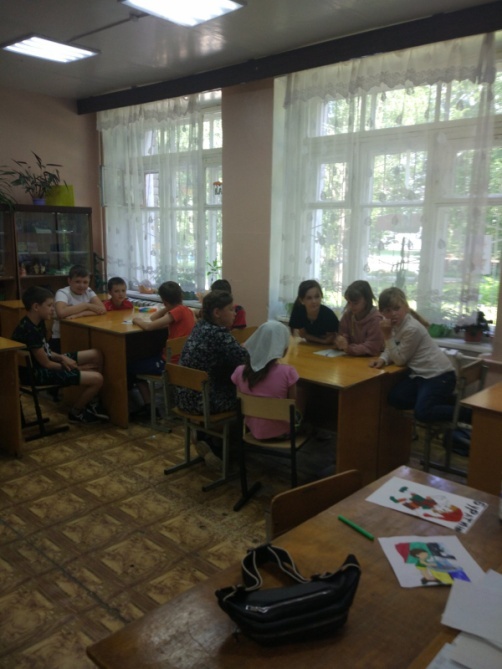 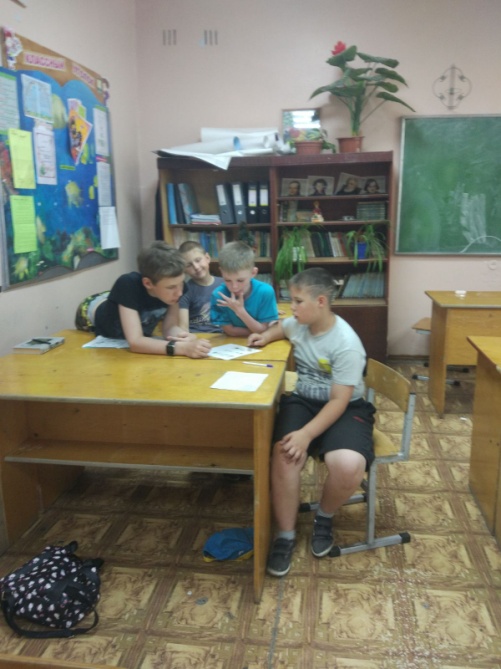 